Do you want to join a Tomlinson after school club where you can relax and get rid of your Monday stress?Where you can exercise and have fun?Please come to YOGA for Tomlinson students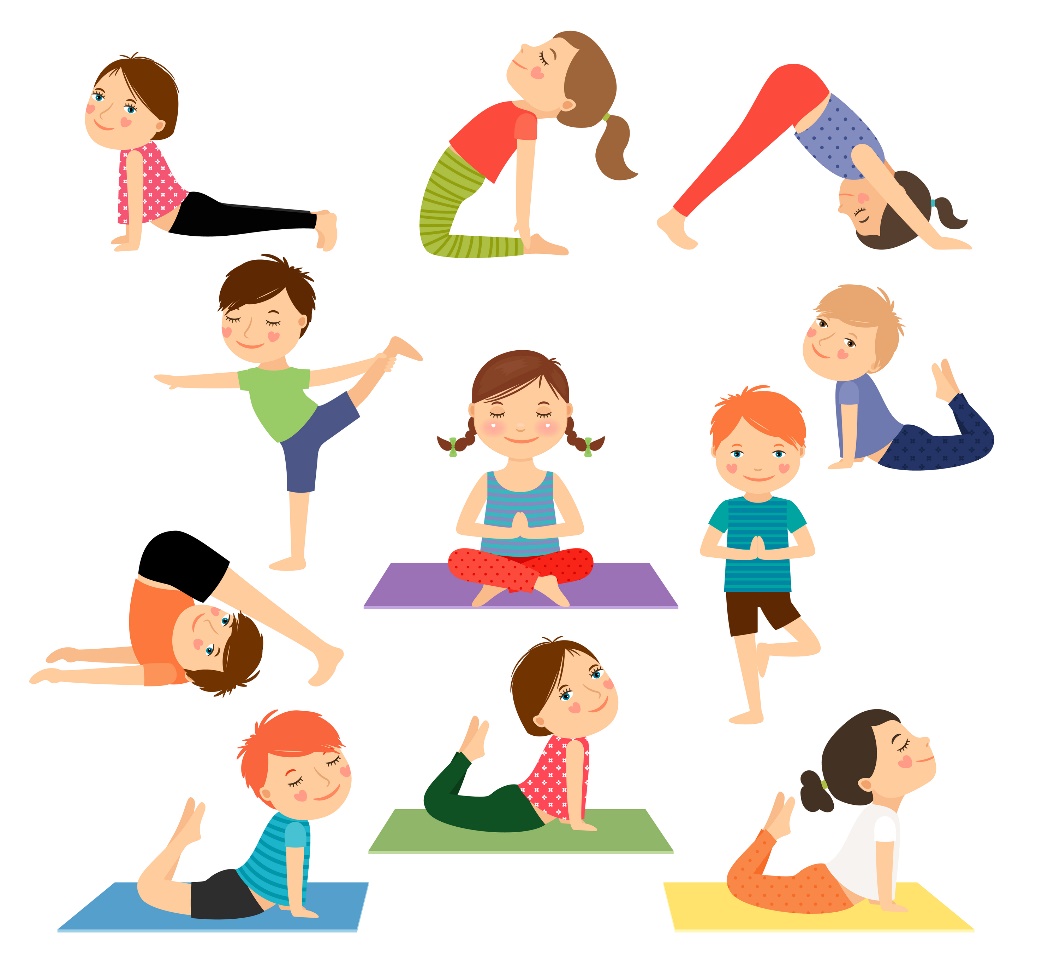 We meet every Monday in the Project Adventure room (next to the large gym) from 3:00-3:45 p.m. We end in time for you to get on the late bus or to be picked up by a parent.Sign up at all lunch shifts on Mondays – late buses are available for you!See Mrs. McVeigh (6th grade counselor) with any questions.  